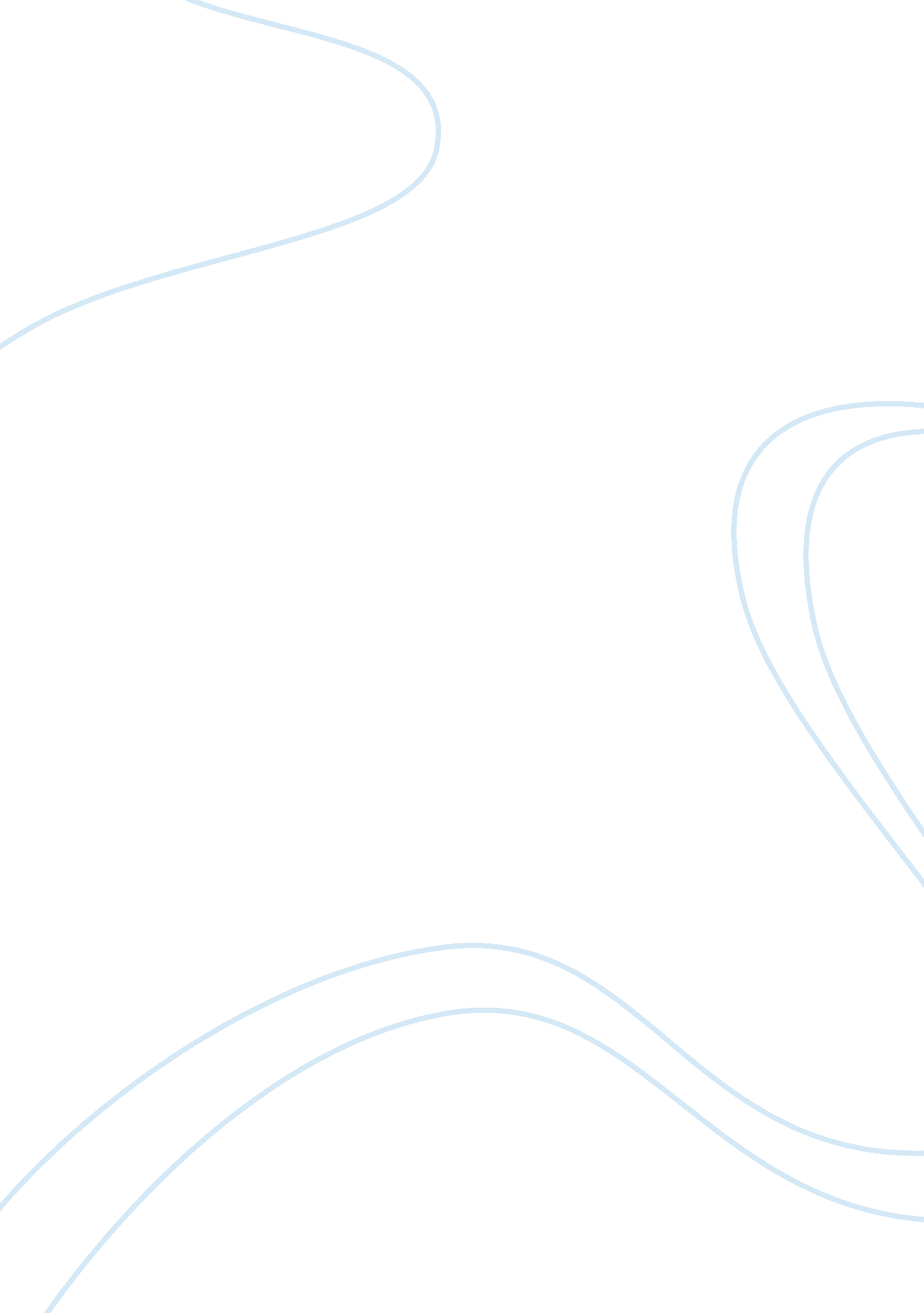 Self confidence essay sample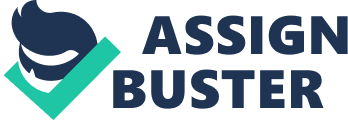 “ Thinking should become your capital asset, no matter whatever ups and downs you come across in your life.” | “ Thinking is progress. Non-thinking is stagnation of the individual, organisation and the country. Thinking leads to action. Knowledge without action is useless and irrelevant. Knowledge with action, converts adversity into prosperity.” | “ When you speak, speak the truth; perform when you promise; discharge your trust… Withhold your hands from striking, and from taking that which is unlawful and bad…” | “ What actions are most excellent? To gladden the heart of a human being, to feed the hungry, to help the afflicted to lighten the sorrow of the sorrowful and to remove the wrongs of injured…” | “ Away! Fond thoughts, and vex my soul no more! Work claimed my wakeful nights, my busy days Albeit brought memories of Rameswaram shore Yet haunt my dreaming gaze!” | “ I will not be presumptuous enough to say that my life can be a role model for anybody; but some poor child living in an obscure place in an underprivileged social setting may find a little solace in the way my destiny has been shaped. It could perhaps help such children liberate themselves from the bondage of their illusory backwardness and hopelessness?” | “ My worthiness is all my doubt His Merit- all my fear- Contrasting which my quality Does however appear “| 15 Best Quotes by APJ Abdul Kalam 
I will never forget the day I met Dr APJ Abdul Kalam Sir at Tezpur University, Assam and it was one of the greatest day of my life. Today we have collected 15 best quotes by APJ Abdul Kalam. 1. Dream is not what you see in sleep. It is the thing which ones not let you sleep. 2. When you speak, speak the truth; perform when you promise; discharge your trust… Withhold your hands from striking, and from taking that which is unlawful and bad. 3. A candle loses nothing by lighting another candle. 4. If a country is to be corruption free and become a nation of beautiful minds, I strongly feel there are three key societal members who can make a difference. They are the father, the mother and the teacher. 5. You have to dream before your dreams can come true. 6. Let us sacrifice our today so that our children can have a better tomorrow. 7. Life is a difficult game. You can win it only by retaining your birth right to be a person. 8. Those who cannot work with their hearts achieve but a hollow, half-hearted success that breeds bitterness all around. 9. One lesson that every nation can learn from China is to focus more on creating village-level enterprises, quality health services and educational facilities. 10. The youth need to be enabled to become job generators from job seekers. 11. You can’t change your feature. But, you can change your habits, and surely your habits will change your feature. 12. Don’t take rest after your first victory. Because if you fail in second, more lips are waiting to say that your first victory was just luck. 13. LIFE and TIME are the world’s best teachers. LIFE teaches us to make good use of TIME and TIME teaches us the value of LIFE. 14. Confidence and Hard-work is the best medicine to kill the disease called Failure. It will make you a successful person. 15. If you salute your duty, you need not salute anybody. But if you pollute your duty, you have to salute everybody. Motivational Quotes by Dr. APJ Abdul Kalam Famous Quotes by A. P. J. Abdul Kalam 
I’m not a handsome guy, but I can give my hand to someone who needs help. Beauty is in the heart, not in the face. Dream, Dream, Dream. Dream transforms into thoughts, and thoughts result in action. All of us do not have equal talent. But, all of us have an equal opportunity to develop our talents. To succeed in your mission, you must have single-minded devotion to your goal. Look at the sky. We are not alone. The whole universe is friendly to us and conspires only to give the best to those who dream and work. God, our Creator, has stored within our minds and personalities, great potential strength and ability. Prayer helps us tap and develop these powers. You have to dream before your dreams can come true. We should not give up and we should not allow the problem to defeat us. Man needs his difficulties because they are necessary to enjoy success. Life is a difficult game. You can win it only by retaining your birth right to be a person. Great dreams of great dreamers are always transcended. Climbing to the top demands strength, whether it is to the top of Mount Everest or to the top of your career. Be more dedicated to making solid achievements than in running after swift but synthetic happiness. Without your involvement you can’t succeed. With your involvement you can’t fail. What is the the secret of success? Right decisions. How do you make right decisions? Experience. How do you gain experience? Wrong decisions. Love your job but don’t love your company, because you may not know when your company stops loving you. “ Dream, Dream Dream Dreams transform into thoughts 
And thoughts result in action.” 
― A. P. J. Abdul Kalam 
“ For great men, religion is a way of making friends; small people make religion a fighting tool.” ― A. P. J. Abdul Kalam, Ignited Minds: Unleashing the Power within India “ It Is Very Easy To Defeat Someone, But It Is Very Hard To Win Someone” ― A. P. J. Abdul Kalam “ Dreams are not those which comes while we are sleeping, but dreams are those when u don’t sleep before fulfilling them.” ― A. P. J. Abdul Kalam, Wings of Fire: An Autobiography 
“ Don’t take rest after your first victory because if you fail in second, more lips are waiting to say that your first victory was just luck.” ― A. P. J. Abdul Kalam 
“ Dream is not that which you see while sleeping it is something that does not let you sleep.” ― A. P. J. Abdul Kalam, Wings of Fire: An Autobiography 
“ suffering is the essence of success!!!” 
― A. P. J. Abdul Kalam 
“ Thinking is the capital, Enterprise is the way, Hard Work is the solution” ― A. P. J. Abdul Kalam, Ignited Minds: Unleashing the Power Within India “ Dream is not the thing you see in sleep but is that thing that doesn’t let you sleep.” ― A. P. J. Abdul Kalam “ This is my belief: that through difficulties and problems God gives us the opportunity to grow. So when your hopes and dreams and goals are dashed, search among the wreckage, you may find a golden opportunity hidden in the ruins”.” ― A. P. J. Abdul Kalam “ Thinking should become your capital asset, no matter whatever ups and downs you come across in your life.” ― A. P. J. Abdul Kalam 
“ When learning is purposeful, creativity blossoms. When creativity blossoms, thinking emanates. When thinking emanates, knowledge is fully lit. When knowledge is lit, economy flourishes.” ― A. P. J. Abdul Kalam, Indomitable Spirit “ Learning gives creativity 
Creativity leads to thinking 
Thinking provides knowledge 
Knowledge makes you great.” 
― A. P. J. Abdul Kalam 